附件3第二届自治区青少年创意编程与智能设计大赛Python创意编程及智能设计终评问辩要求本次终评活动Python创意编程、智能设计项目采用线上问辩方式进行，主要包括作品演示和项目问辩两个环节。请选手提前准备带有摄像头、语音功能的手机或电脑。提前安装钉钉电脑客户端或手机 APP。入围选手请根据自己的项目类别扫码进入对应的钉钉群。终评问辩具体安排通过钉钉群发布。请选手务必在规定时间段保持在线状态，做好问辩准备工作，确保问辩环境独立、安静，听候问辩主持人安排，准时进入考场参加问辩，未参加问辩的选手，视为主动放弃比赛。问辩时。当裁判组在线叫号超过60秒无应答时，视为放弃问辩。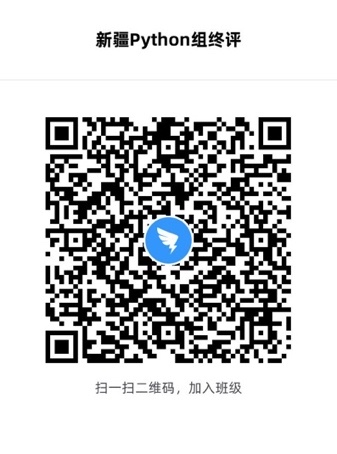 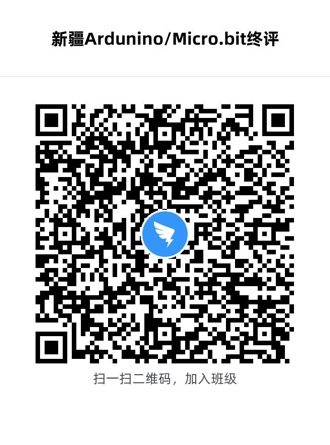 班级号：QLRZ5766班级号：UYJZ2692班级群仅限参加终评的学生或监护人加入，如果无法扫码，请打开钉钉APP，前往“通讯录”——“加入团队”——“加学校/班级”，通过班级号查找入班。具体方法请查看：https://page.dingtalk.com/wow/dingtalk/act/useclassnum?wh_biz=tm班级群仅限参加终评的学生或监护人加入，如果无法扫码，请打开钉钉APP，前往“通讯录”——“加入团队”——“加学校/班级”，通过班级号查找入班。具体方法请查看：https://page.dingtalk.com/wow/dingtalk/act/useclassnum?wh_biz=tm